Fetal Pig Lab GuideFemale Reproductive System Ovaries 
Fallopian tubes 
Uterus Vagina 
Urogenital sinus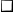 Circulatory System and HeartAtria Ventricles 
Pericardium 
Coronary Arteries 
Anterior and Posterior Vena Cava 
Pulmonary Artery 
Ductus Arteriosus 
Aorta and Aortic Arch 
Abdominal Aorta 
Left and Right Subclavian 
Bicarotid Left and Right Carotid 
Intercostal arteries 
Renal Artery 
Mesenteric Artery 
Hepatic Artery 
Splenic Artery 
External and Internal Iliac 
Ilio-lumbar artery 
Femoral & Deep Femoral Artery 
Anterior & Posterior Tibial Artery 
Umbilical VesselsMiscellaneousThyroid 
Spleen 
Masseter Muscle 
Lymph nodes 
Nipples See Lab Instruction Manual for More Information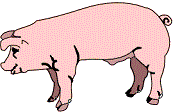 Digestive SystemTongue 
Salivary Glands 
Pharynx
Papillae (taste buds)
Soft palate Hard palate
Esophagus 
Liver 
Small Intestine
Duodenum
Ileum
Large Intestine (colon)
Cecum
Gall bladder
Bile duct
Pancreas 
Pyloric Sphincter
Cardiac Sphincter
Mesentery
Rectum
Anus RespiratoryDiaphragm
Trachea Cartilaginous rings
Larynx
Epiglottis
Pharynx
Lungs Urogenital (Reproductive, Excretory)Kidneys
Ureter
Urinary bladder
Urethra
Urogenital opening Male Reproductive SystemScrotal sacs Testes
Epididymis
Vas deferens
Penis 